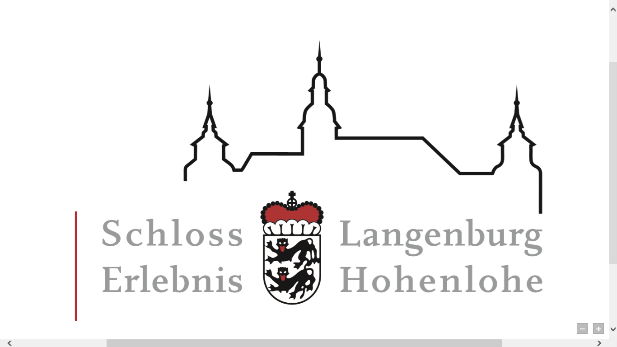 Schlosserlebnistag - Sonntag 17.06.2018 auf Schloss LangenburgEssen und Trinken in alter Zeit, diesem Thema widmet sich der diesjährige landesweite Schlosserlebnistag am 17. Juni.
In einer unterhaltsamen Führung zeigt das Schloss: Was hat man im 17. Jhd. gegessen? Wie wurden Lebensmittel haltbar gemacht? Gab es schon Kühlschränke? 
In den Gräben und den angeschlossenen Vorrats- und Eiskellern des Schlosses gehen die Besucher als Diener, Mägde und Köche, jeder Berufsstand mit einem anderen Utensil ausgestattet, auf eine erlebnisreiche Erkundungstour.Zielgruppe: Familien mit Kindern bis ca. 10. Jahren Da die Plätze zur Führung begrenzt sind, ist eine Anmeldung erforderlich!Termin: Sonntag, 17. Juni 2018Uhrzeit: 11.00 Uhr und 14.30 UhrDauer: ca. 60 MinutenPreis: Erw. 5,50 €; Kinder (Schüler bis 14 Jahren) 3,50 €Anmeldung unter:Tel.: 07905 941 90 34
E-Mail: museum@schlosslangenburg.de